Préavis : 2 mois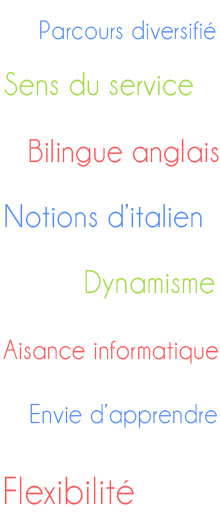 